MOTIVATIONIn this unit, we've defined a computer and learned about its parts. Then we discussed the concept of intelligence in humans and computers, and seen some examples of artificial intelligence. Now we'll step into our daily lives and see how computers and computer science affects the way we live and work.OBJECTIVESStudents will:broaden their knowledge of how computer science is used and affects peoplediscuss search engine software and its applications and implicationsthink about how they might use or create computer science products for their personal or professional lives.RESOURCESDay 1 Lesson Plan: Applications and Implications (Source / PDF)Day 2 Lesson Plan: Search Software (Source / PDF)Applications and Implications of Computer ScienceSome applications of computer science that may immediately come to mind include the internet, email, or computer games. But computer science is such a far-reaching field that most people's personal and professional lives are affected by computers in many ways. What do artists do with computers? What do athletes do with software?OBJECTIVESIn this lesson, students are encouraged to think about the applications and implications of computer science on a broader scale. Students will explore and discuss how computers are used in various professions and hobbies, and how those applications affect the way people live.SAMPLE AGENDA Introduce and watch "Code Stars" videoDebrief "Code Stars" video: what is CS and what is it used for?BONUS: watch some or all of the applications of computer science videosDebrief: how do these technologies change the way we live our personal or professional lives?VIDEO INTRODUCTIONComputer science is a rapidly expanding field, and Code.org was founded in 2012 to increase participation in computer science. The video below features the founders and employees from companies like Microsoft, Twitter, Facebook, and Dropbox.Have you used products created by these companies before? How did you use them?Microsoft created the Windows operating system, which is used in many computers! Microsoft also makes lots of other kinds of software like Microsoft Office, which includes Word and Powerpoint. Lots of schools and companies rely on their products to make documents and presentations. You or your teacher have probably used these programs in class.Twitter and Facebook are social media sites. You can share thoughts, pictures, and ideas with friends. Both Twitter and Facebook have been used as tools to organize political and social movements. Dropbox is a file-sharing software. You can save a file to Dropbox and access it from any computer connected to the internet! You can even share files with friends: photos, essays, presentations...How do these applications of computer science change the way people live their lives? What are their implications?As you watch the video, think about the following questions:Where is computer science used?How is computer science used?Why do we use computers? Why should we study computer science?VIDEO: CODE STARS: WIZARDS, ROCKSTARS, AND SUPERHEROES"CODE STARS" VIDEO DEBRIEFWhy are computer scientists the "wizards", "rockstars", and "superheroes" of the future?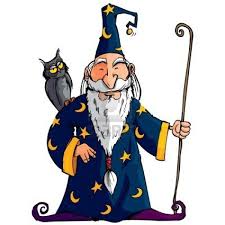 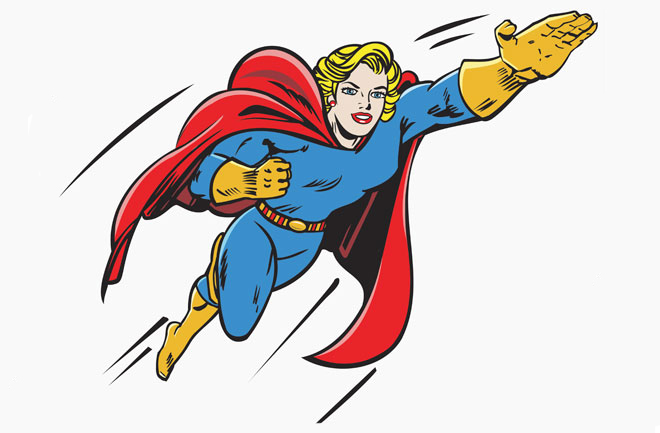 Computer scientists are creators and helpers. They make tools that change the way people live, work, talk, and think! Their creations can be shared quickly on a large scale, and impact people from all around the world.Also, computer science is everywhere! The video mentioned that the majority of computer science and programming jobs are NOT in technology or government, but in agriculture, entertainment, manufacturing, and pretty much everywhere else! Earlier in this unit, we learned that computers are not just limited to the typical desktop and laptop computers that come to mind when we say "computer". So many things are computers, and they're used in so many different ways. What are some "unconventional" computers? Where are they used?What kinds of software instructions do these computers carry out?How do these computers change the way people live their lives?At the beginning of the video, they asked students what they wanted to be when they grew up. The students wanted to be an astronaut, fashion designer, basketball player, actor, doctor, chef, artist, and mermaid. How might they use computer science?What are your interests? What do you want to be when you grow up, and how might you use computer science?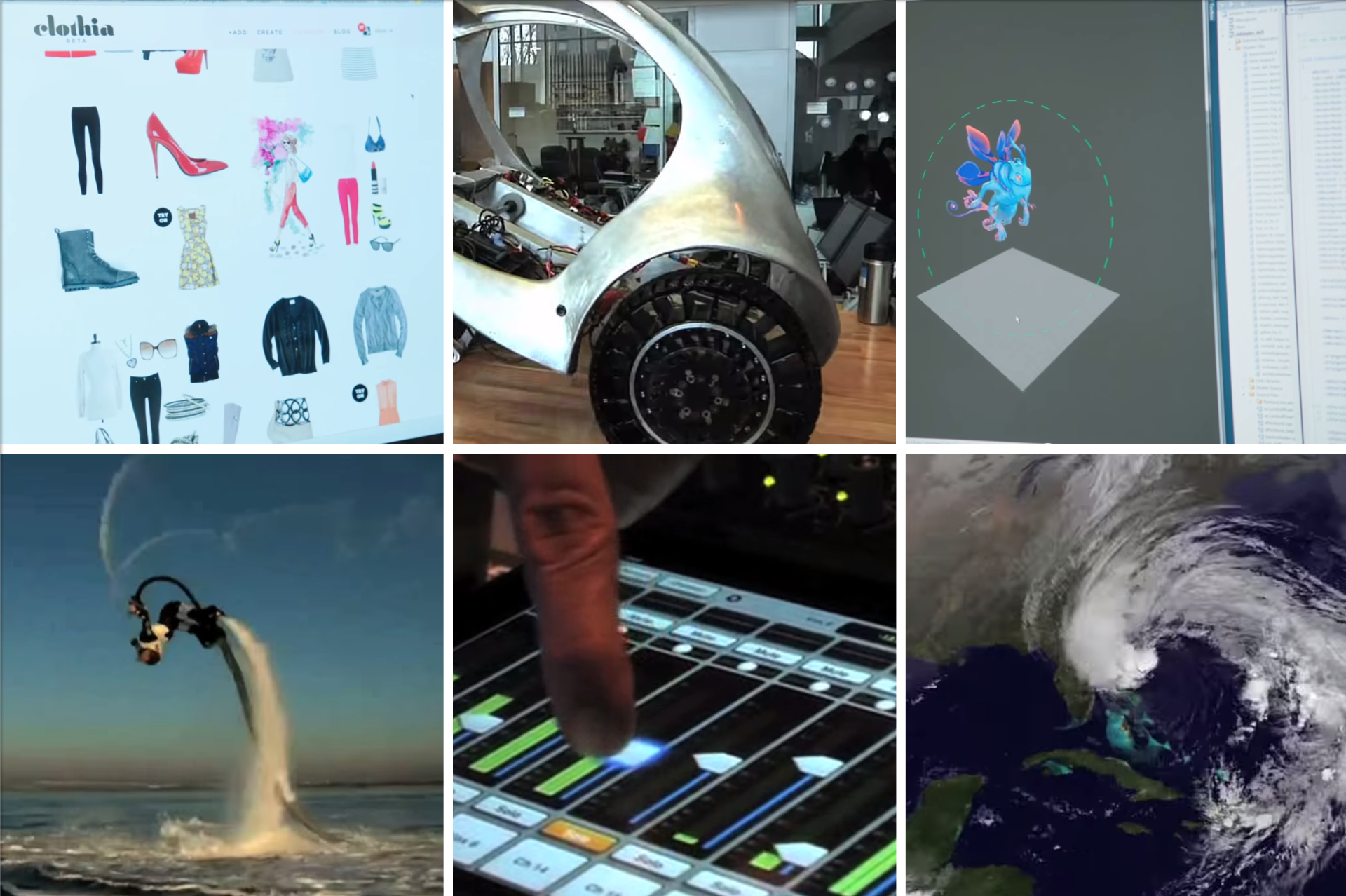 Fashion retail, manufacturing and design, animation, extreme sports, music, and weather reporting all use computer science! Can you think of some ways they use computer science?Can you think of ways other professions or hobbies use computer science?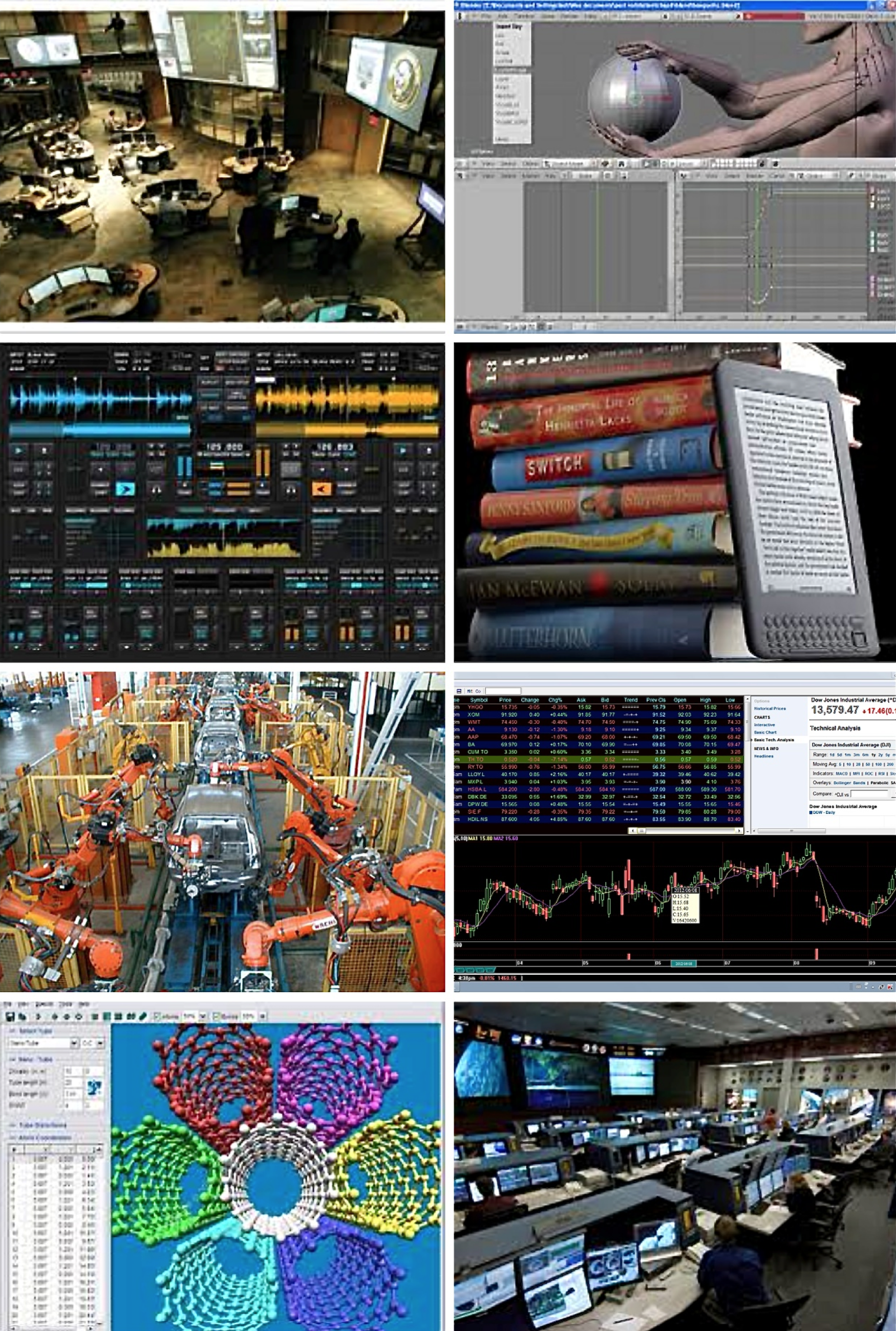 Shown: FBI workroom, 3-D animation software, music editing software, an e-reader, robotic assembly line, stock price software, chemistry simulation software, and a space station control room.BONUS VIDEOS: APPLICATIONS OF COMPUTER SCIENCEThe videos show applications of computer science to various industries and hobbies. As you watch these videos, think about:What kinds of hardware components and software instructions do these applications require?How has computer science changed the way the people live or work?SPORTSDo you play sports? Do you watch sports?How might athletes use computer science?As you watch the video below and learn more about the Garmin Swimming Watch does, think about whether or not the watch is a computer. What does it do? What impact does it have for athletes?VIDEO: SPORTS: GARMIN SWIMMING WATCHThe watch can tell time, count strokes, detect stroke type, track distance, and store, analyze, and share workout information.Distance-tracking, stroke detection, and workout analysis all require a lot of computation. The watch receives a lot of information and has to perform calculations and make decisions to figure out the information we want as human beings and athletes. Some of these problems are easy for humans to solve: if you've seen a swim stroke before, you should be able to recognize it. But how does a computer understand the difference between a butterfly stroke and freestyle? These are some of the problems that computer scientists deal with, as you already know: how do we make a computer do something that's easy for humans to do?The slogan "Stop counting laps. Let Garmin Swim do the math" sums up the impact: athletes can focus on their form and performance rather than counting numbers. Athletes can get a lot of information about their workout without worrying about it.ARTDoes computer science have anything to do with paint brushes and cavanses? Computers have become a tool that artists can use to create art. Websites and social media help artists advertise and sell their art. Watch 30 seconds of the video below to see one kind of software artists use to create art!VIDEO: ART: ADOBE ILLUSTRATORCan you think of other ways that software or hardware has changed the art industry? Think about poster prints of famous works of art, buying art online, art made out of computer parts, kids getting access to famous pieces of art through the internet...MUSICDo you listen to music? If you do, the music you heard was probably edited with computer software. We can think of sound as a signal, which is just information. Computers are great at processing signals, editing them, and spitting it out in a new form. It's easy to use computers to get rid of background noise in music, to amplify certain pitches, notes, or sounds, and to make the other ones quieter. Computers can also be used to make music and create informations. If a computer is supposed to store and display data and perform calcuations, we can think of music as data being displayed through sound.HEALTHCAREDid you see computers the last time you went to the doctor's office? What were they used for?When doctors diagnose an illness, they need to gather information. Unfortunately, some symptoms of illnesses aren't visible on the outside, so medical imaging (such as x-rays) are incredibly helpful for giving doctors information about what's happening inside a body. PET scanners are used to diagnose cancer, Alzheimer's, and a variety of other disorders. As you watch the video below, don't worry about how exactly the scanner is working, but think about what computer science has to do with this.VIDEO: HEALTHCARE: PET SCANNER AND IMAGINGSo what does computer science have to do with medical imaging?The detectors collect information about where the signals are coming from, and the computer is able to use this information to make a "map" of the body. You saw a 3-D image of a body at the end of the video, with colors indicating the strength of the signal.A computer had to take the data from each detector, which can only tell if a signal was present or absent at a certain time, and use it to make a map of the body and figure out where a tumor or brain irregularity might be. It would take a human a very long time to perform these calculations and draw the image, but a computer can do it much more quickly.JOURNALISM, WRITING, SHARINGDo you or your parents get the newspaper? Do you read words off of an actual sheet of paper at breakfast, or do you read words off of a screen? Publishing information on the internet is instantaneous: you can get the content into the hands of your subscribers the moment you are done writing it. You don't need to wait for papers to print and get delivered. You might not even have to edit what you wrote before you get the information out, because you can just go back and edit it later!How does that change news? How does that change how we write and how we share information?VIDEO: JOURNALISM, WRITING, AND SHARING: BLOGSFILMING EXTREME SPORTS AND THE GREAT OUTDOORSCameras document what we do. Unfortunately, sometimes it's difficult to get the right angle, or it's hard to hold a camera. GoPro cameras are great for people who want to film extreme sports or the great outdoors. Whether you're rock climbing, mountain biking, surfing, or just outside with your friends, new waterproof, hands-free cameras are making it possible to capture things we never could capture before.VIDEO: FILMING, SPORTS, OUTDOORS: GOPRO CAMERAAre cameras computers? Digital cameras take light signals and turn them into images. Many cameras even let you edit the photos or videos in the camera itself by applying filters and cropping photos: they have photo-editing software built in.This video camera has special hardware components that make it able to be in heat or cold, to survive minor scrapes, and to be waterproof. How has computer science changed extreme sports? Think about direct and indirect impacts!PHOTOGRAPHY What is a good photograph? Photographs are great for information and also for art. Phone cameras and photo-editing software for smartphones have changed both applications of photography.Photojournalists can take pictures with their phones rather than with large, expensive cameras. Artists can take and edit photos with phones, which can sometimes replace older techniques.And when social media meets photography, this technology interests a much larger population. Instagram is a widely-used photo editing and sharing software application for smartphones. Have you used it?VIDEO: PHOTOGRAPHY AND SOCIAL MEDIA: INSTAGRAMWhat has Instagram done to photography as an art? What has Instagram done to information-sharing? Think about your discussion of computer science and art and your discussion of blogging, privacy, and safety. DISCUSSION: WRAP-UPHow was computer science used in these applications?Be sure to look for explicit uses (using a computer, running software) in addition to implicit uses (objects created on an automated assembly line, computer science used to process data from device).Also keep in mind that the definition of a computer is not limited to the typical desktop and laptop computers that come immediately to mind! The swimming watch could be a computer that required hardware and software to create the cool functions it performs.How do these applications affect how people live? What are the implications of these technologies?What other applications and implications can you think of?Search SoftwareWhile computer science is everywhere, the internet is probably the most obvious and frequently used product of computer science. The incredible amount of information on the internet makes it a powerful tool. However, this high volume of information poses a problem: how do we find what we want? Computer science looks at the intricacies in searching, and a program that searches through information to find what the user wants is called a search engine. In this section we will learn how search engines work and improve our lives.OBJECTIVESStudents will learn how search engine software works and see how that knowledge can be used to improve the way they search. Throughout the lesson, students are encouraged to think about how this software affects the way people live and about what software they would make.SAMPLE AGENDA Introduction to search engines: finding informationIntroduce, watch, and discuss each video:How Google Search WorksGoogle Search Tips & TricksGoogle VoiceWrap-up discussion: what kinds of software would you make? What features would you add?INTRODUCTION: SEARCHHow do you search for information off the internet? How do you find information in a book?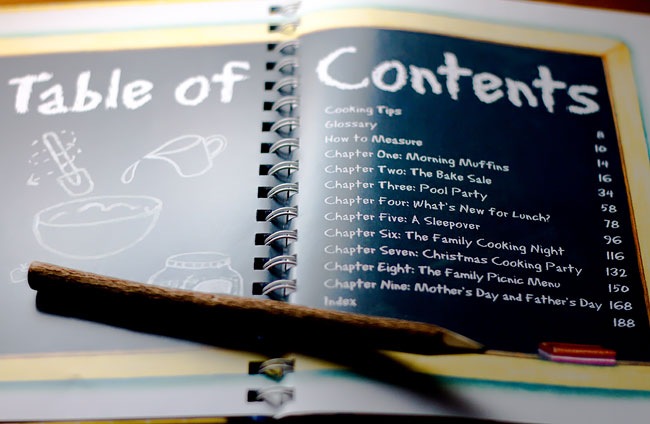 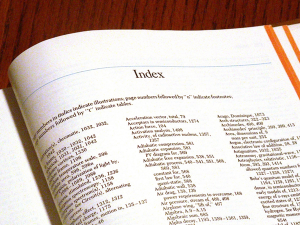 You could flip through the book or go to random pages until you find what you're looking for, you could look through the table of contents for the topic you want, or you could look through the index using keywords for the topic you want to learn about.Finding a webpage on the internet is similar. You can type in web addresses and click on links until you find what you're looking for. The second option is to access a web directory, which is a "table of contents" for the internet. It typically has a list of webpage addresses, sorted by category: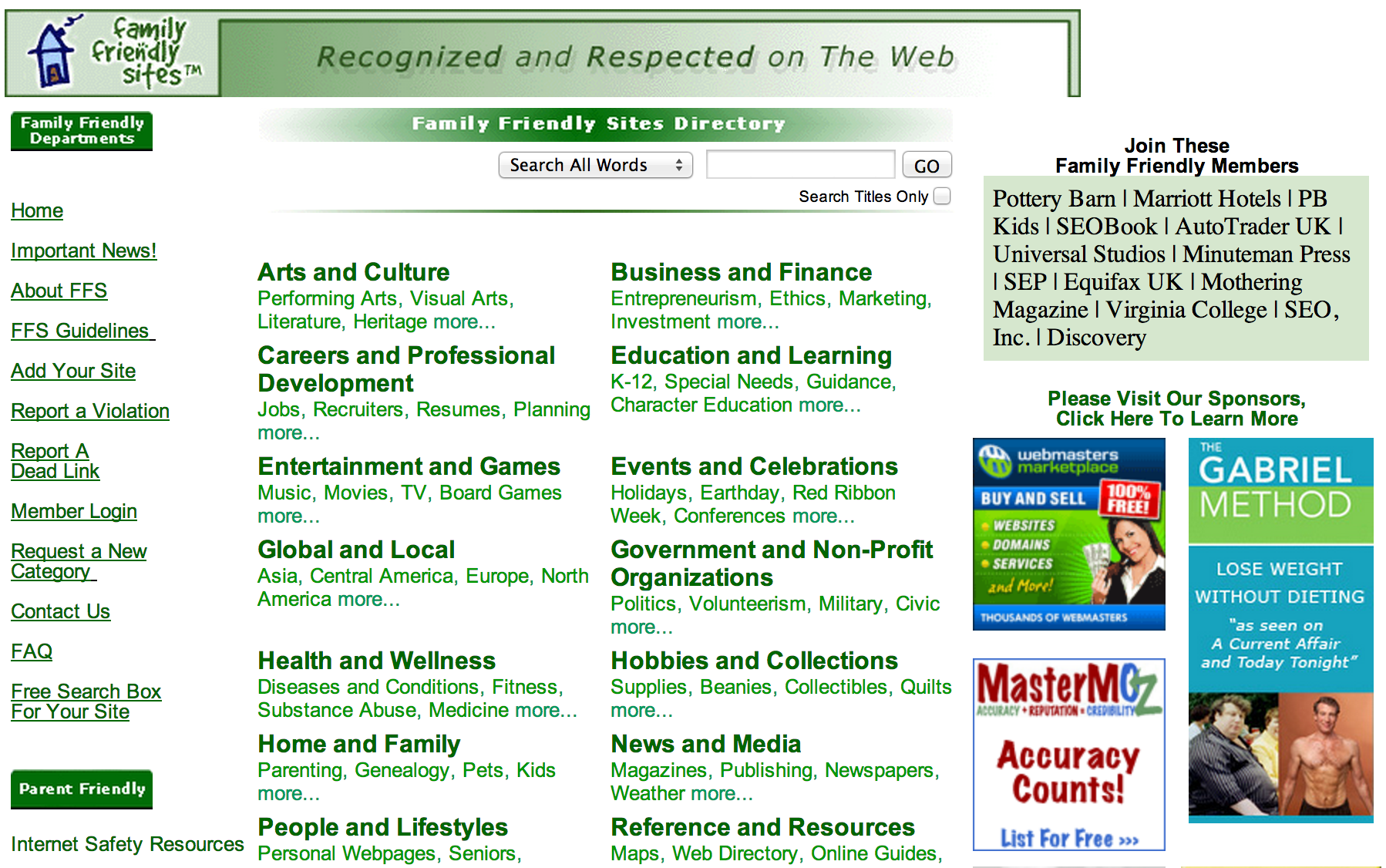 Today we'll talk about search engines, which help you look through an "index" for the internet. When you look through the index of a book, you pick a keyword or a few keywords, and you look for the words in the index. If you find the word, the index gives you a page number where you can find the information. When you give a search engine a keyword, it gives you the addresses for websites that might contain the information you want.Have you used a search engine before? Which one?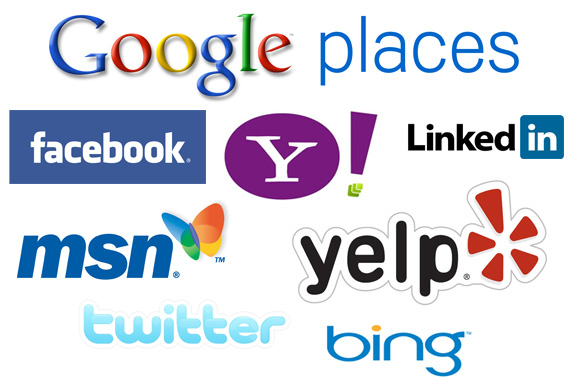 Each search engine is a piece of software, which is just a set of instructions for the computer hardware to change how information is stored or displayed. Today we'll explore the features of search software!There's a lot of different search software out there for different purposes. Facebook lets you find people. Google, Yahoo, and Bing help you find webpages. Yelp looks for restaurants and businesses. They all help you sort through all the information on the internet to find what you're looking for. Today we'll take a look at one of the most popular search engines, Google.VIDEO: HOW GOOGLE SEARCH WORKSDISCUSSION: SEARCH ENGINESThe video above explained how the Google search engine works. When you type something into the search box, the Google search software gives your computer hardware and Google's computer hardware a series of instructions on how to find the information you're looking for and how to display it. What does Google's software do when you use the search engine?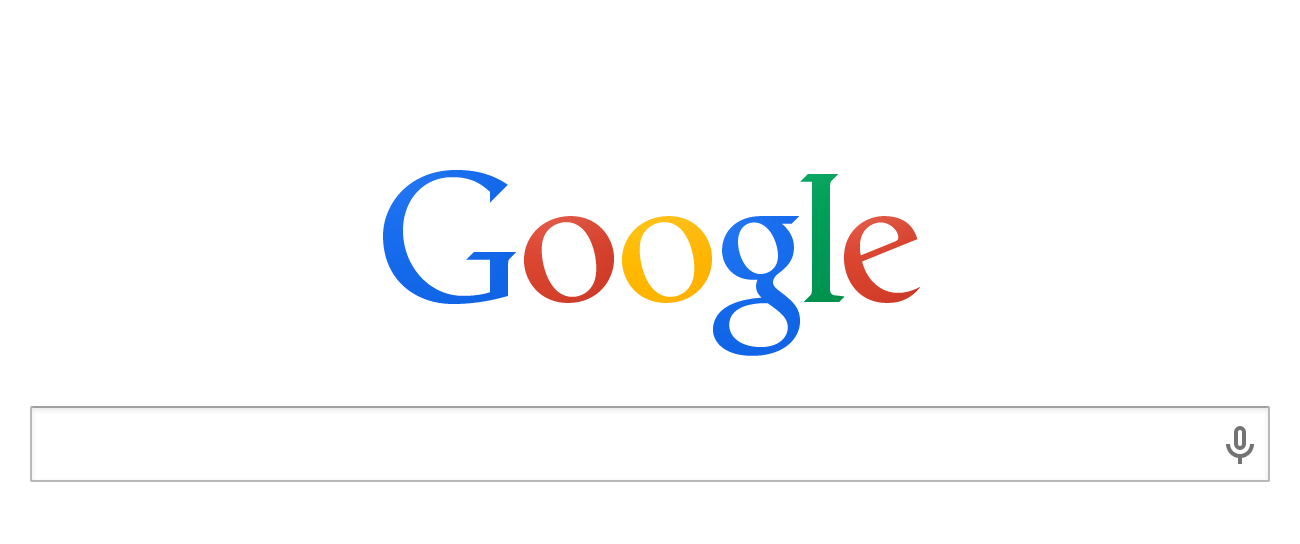 Google's search software looks through Google's index of the web. The index is created by the spider software that "crawls" the webpages on the internet to find webpages and figure out what's on the webpages. The search software asks over 200 questions about the entries in the index:Does your keyword appear? How many times? Where does the keyword appear?Do synonyms of your keyword appear?What sites hosts this webpage? Is it a "high-quality" website?What is its page rank? How many other pages link to this one?These questions are the software's way of answering questions that humans look at more subjectively, such as "How important is this website?" Although importance is not something that computers can decide directly, we can use the computer's strengths to find useful links in other ways. For example, since computers are good at counting, we can count the number of pages that link to a given page, and more important pages will often have more links to them. More relevant or helpful links might mention your keyword and related words more, so we can count keyword references as well.What other questions might computers use to determine the quality of pages? What questions might you use to determine the quality of pages?VIDEO INTRODUCTION: SEARCH TIPS AND TRICKSAs you learn about ways to get better search results on Google, think about whether or not knowing how Google search works helped you understand why these tricks work.Why is it important to understand what instructions the computer is carrying out?In other words, why should software users care about what's inside their computer?VIDEO: GOOGLE SEARCH TIPS AND TRICKSSEARCH TIPS AND TRICKS VIDEO DISCUSSIONWhen we understand what instructions the computer is being told to carry out, we can find ways to help the computer find what we're looking for.We know that Google's search software checks for our keyword in the titles of the pages in its index. If we enter "title:keyword" into the search bar, the software knows to only keep the pages with our keyword in the title. When it checks for the quality of a webpage, Google must first know what website the page is from. Because Google has this information, we can tell our software to only keep pages from certain websites by entering "site:website.com."It's important to know how software works so that we can make it work better for us when we use it!(OPTIONAL) ACTIVITY: A GOOGLE A DAYThis daily puzzle game poses a question in which you utilize your Google search skills to find the answer. And no worries, you will not find spoilers-this puzzle allows you to search for the answers on the internet as it existed before the game began. Teachers can adapt this activity into a short daily class activity.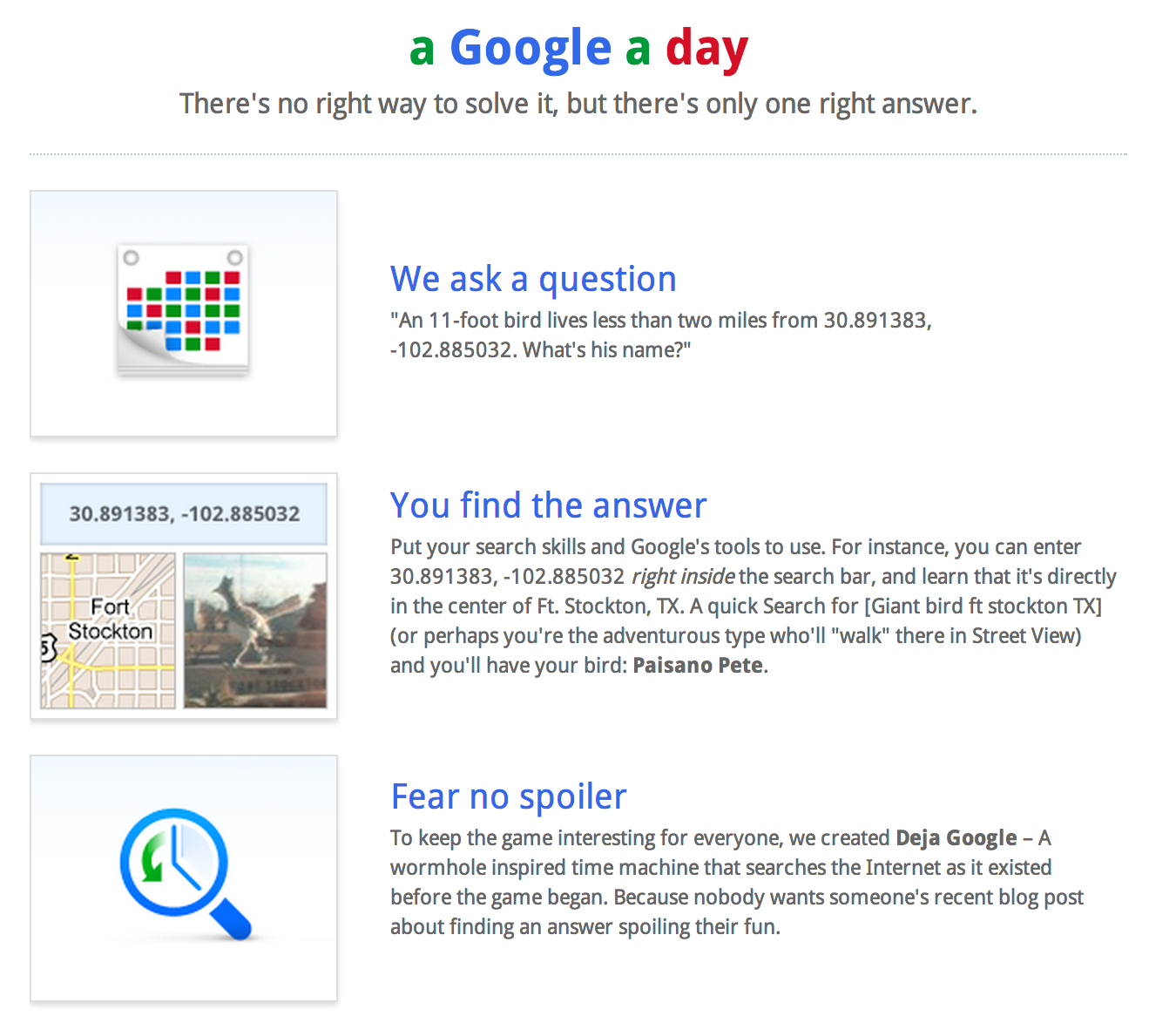 